Name__________________________								          Advanced AlgebraDate_______________ Period______								       Spring BM 1 ReviewFind the characteristics listed for each rational function. Graph using an x/y table.                                                                    2) Vertical Asymptote:_____________				Vertical Asymptote:___________Horizontal Asymptote:___________				Horizontal Asymptote:__________Domain:______________________				Domain:_____________________Range:________________________			Range:_______________________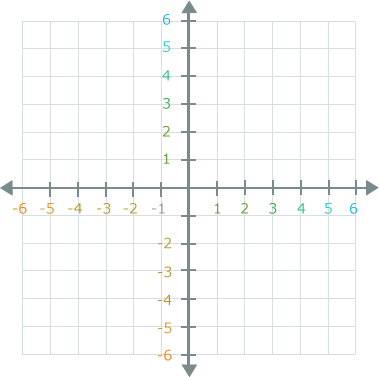 For problems 3-5, write a rational function given the characteristics.3)  zeros at -1 & 3, vertical asymptote at x=0 & x=24) zeros at 0 & 7, vertical asymptote at x=-25) zero at -3, vertical asymptote at x=1, hole at x=9Find the characteristics listed for each rational function. Graph using a graphing calculator.6)  	                                                                                 7) Hole(s):____________						Hole(s):___________Zero(s):____________						Zero(s):___________Vertical Asymptote(s):______________				Vertical Asymptote(s):_______________Horizontal Asymptote:_____________				Horizontal Asymptote:_______________Slant Asymptote:__________________				Slant Asymptote:____________________8) 						9) Hole(s):____________						Hole(s):___________Zero(s):____________						Zero(s):___________Vertical Asymptote(s):______________				Vertical Asymptote(s):_______________Horizontal Asymptote:_____________				Horizontal Asymptote:_______________Slant Asymptote:__________________				Slant Asymptote:____________________